Temat: Torcik dla rodziców Cele: - rozwijanie umiejętności liczenia, - zachęcanie do wykonywania deserów dla bliskich. Karta pracy, cz. 4, s. 56. Kończenie kolorowania bukietu dla mamy. Mówienie tekstu z rodzicem, klaszcząc.Zabawa Kwiaty dla mamy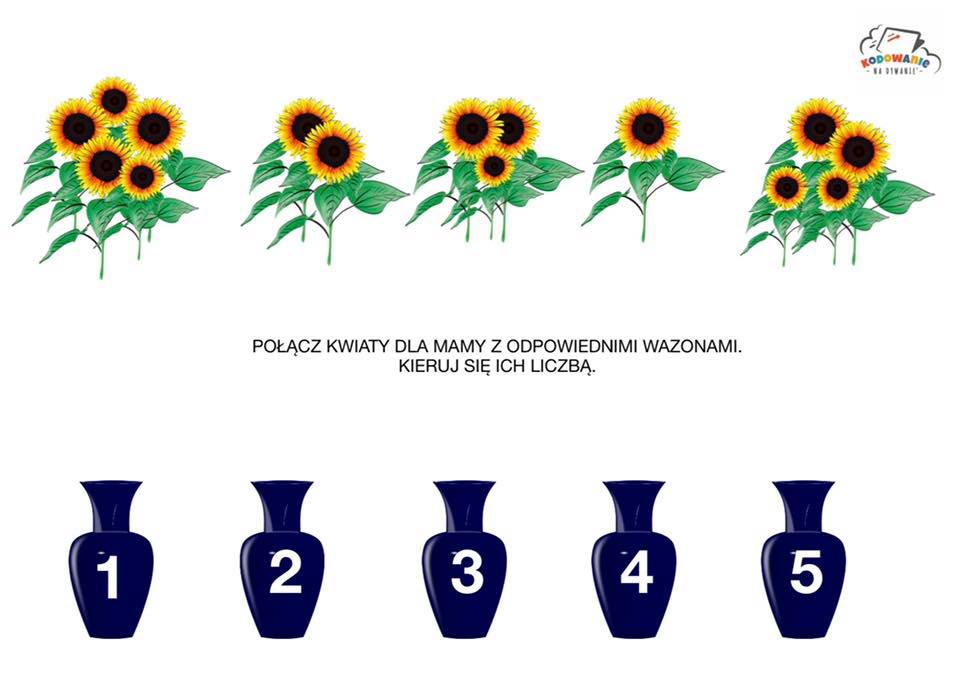  Ćwiczenia w książce, s. 83. Czytanie tekstu zadania. Udzielanie odpowiedzi na pytania. Zabawa ruchowa Tyle samo. Rodzic  pokazuje kartoniki z cyframi, a dzieci wykonują tyle czynności, ile wskazuje pokazywana cyfra. Przykładowe czynności: podskoki, przysiady, skłony, pompki…Słuchanie wiersza W. Chotomskiej Dobra wróżka.Jeszcze śpi cały dom, tata śpi, dzieci śpią. Jeszcze sen nie chce wyjść z ciepłej kołdry, a tu już pachnie chleb, a tu już mleko jest, dobra wróżka powiedziała nam: – Dzień dobry! Mamo, mamo, dobra wróżko,
coś powiemy ci na uszko: 
– Wróżysz nam dobre dni, 
umiesz w śmiech zmienić łzy, 
ciepłe sny niesiesz nam do poduszki, 
w oczach masz słońca blask 
i od burz chronisz nas. 
Nawet w bajkach nikt nie znajdzie 
lepszej wróżki!6. Rozmowa na temat wiersza. - Co mama robi rano, gdy jeszcze wszyscy śpią? 
- Dlaczego mama to dobra wróżka? 4. Ćwiczenia w książce, s. 82. Słuchanie przepisu czytanego przez rodzica. Umycie rąk, założenie fartuszków. Przygotowanie produktów .Kruszenie herbatników i wsypywanie ich do masy. Wlewanie masy do tortownicy. Posypywanie masy w tortownicy wiórkami kokosowymi i ozdabianie orzechami. Wstawianie tak przygotowanego tortu do lodówki. Porządkowanie miejsc pracy.Porządkowanie miejsc pracy.Karta pracy, cz. 4, s. 57. Kończenie ozdabiania krawatów i muszek według wzoru. Rysowanie po śladach liter.  Karta pracy, cz. 4, s. 58. Czytanie zadań. Ilustrowanie ich. Wpisywanie odpowiednich liczb i znaków. Czytanie działań i udzielanie odpowiedzi na pytania.